CÁMARA DE REPRESENTANTES COMISIÓN TERCERA CONSTITUCIONAL PERMANENTE (ASUNTOS ECONÓMICOS)SESION ORDINARIA VIRTUALLEGISLATURA 2019– 2020(Del 20 de julio de 2019 al 20 de junio de 2020)ORDEN DEL DÍADe la Sesión Formal Virtual del día viernes 19 de junio de 2020HORA 8:00 a.m.ILLAMADO A LISTA Y VERIFICACIÓN DEL QUÓRUMIIESTUDIO, DISCUSIÓN Y VOTACIÓN DE LOS  SIGUIENTES PROYECTOS DE LEY EN PRIMER DEBATE.PROYECTO DE LEY 208 DE 2019 CÁMARA "POR MEDIO DE LA CUAL SE FIJAN PARÁMETROS PARA OTORGAR BENEFICIOS E INCENTIVOS PARA EL FOMENTO E IMPLEMENTACIÓN DE CONSTRUCCIÓN SOSTENIBLE Y SE DICTAN OTRAS DISPOSICIONES".Autor: Honorable Representante a la Cámara: JUAN CARLOS LOZADA VARGAS.Ponentes: WILMER RAMIRO CARRILLO MENDOZA, JUAN PABLO CELIS VERGEL, JHON JAIRO BERRÍO LÓPEZ, KELYN JOHANA GONZÁLEZ DUARTEFecha de radicación de la ponencia: 4/6/2020Gaceta: 299 de 2020PROYECTO DE LEY 341 DE 2020 CÁMARA, “POR MEDIO DEL CUAL SE ADICIONA UN ARTÍCULO TRANSITORIO A LA LEY 152 DE 1994, POR LA CUAL SE ESTABLECE LA LEY ORGÁNICA DEL PLAN DE DESARROLLO”.Autores: Honorables Representantes a la Cámara: ÓSCAR HERNÁN SÁNCHEZ LEÓN, ALEJANDRO ALBERTO VEGA PEREZ, ANGELA PATRICIA SANCHEZ LEAL, RODRIGO ARTURO ROJAS LARA, HARRY GIOVANNY GONZÁLEZ GARCÍA, HERNÁN GUSTAVO ESTUPIÑAN CALVACHE, JUAN CARLOS REINALES AGUDELO, JORGE ENRIQUE BURGOS LUGO.Ponente: H.R CARLOS JULIO BONILLA SOTOFecha de radicación de la ponencia: 5/06/2020Gaceta: 299 de 2020PROYECTO DE LEY 356 DE 2020 CÁMARA, “POR MEDIO DEL CUAL SE ADICIONA UN ARTÍCULO TRANSITORIO A LA LEY 152 DE 1994, POR LA CUAL SE ESTABLECE LA LEY ORGÁNICA DEL PLAN DE DESARROLLO”.Autores: Honorables Representantes a la Cámara: LEÓN FREDY MUÑOZ LOPERA, CATALINA ORTIZ LALINDE y WILMER LEAL PÉREZPonentes: H.R KATHERINE MIRANDA PEÑA y H.R CHRISTIAN MUNIR GARCÉS ALJURE.Fecha de radicación de la ponencia: 14/06/2020Gaceta: 372 de 2020IIILO QUE PROPONGAN LOS HONORABLES REPRESENTANTES A LA CÁMARAJOHN JAIRO ROLDÁN AVENDAÑOPresidenteJHON JAIRO BERRÍO LÓPEZVicepresidente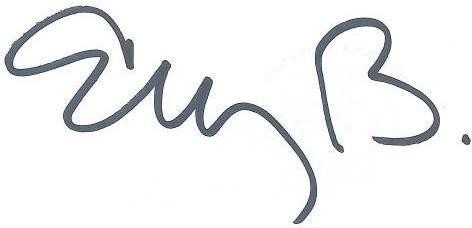 ELIZABETH MARTÍNEZ BARRERASecretaria General